24-28 октября 2022 г. в Москве в Институте океанологии РАН состоялась очередная XI международная научно-практическая конференция «Морские исследования и образование (MARESEDU - 2022)», в которой приняли участие студенты и молодые ученые РГГМУ. XI международная научно-практическая конференция «Морские исследования и образование (MARESEDU - 2022)» проходила 24-28 октября в Институте океанологии имени П.П. Ширшова РАН, г. Москва. На конференции обсуждались современные проблемы океанологии, гидрологии, морской биологии и геологии, а также рационального морского природопользования. Устные выступления и стендовая сессия секции "Океанология" проходила в очном режиме 25 октября. В конференции принимали участие студенты-океанологи: аспирант кафедры прикладной океанографии ЮНЕСКО МОК и КУПЗ Смирнов Юрий, студенты-океанологи 3-его и 4-ого курса: Джамалова Алина, Малеев Егор, Котельников Владимир, Нурлибаева Алина, Цыпкин Иван, Бараненкова Валерия, Заморов Георгий, а также сотрудники различных научных институтов, преподаватели университетов. Студенты РГГМУ отметили высокий уровень проведения конференции и организации мероприятия в целом. Отзыв студента: «Очень понравилось, остались только позитивные впечатления по окончании конференции. Отличная организация мероприятия, интересные люди, полезная информация». Егор Малеев (ПО-Б19) занял второе место в конкурсе среди молодежных стендовых докладов. На секции «Рациональное природопользование» 27 октября молодые ученые экологического факультета РГГМУ (Е.А.Голубева, 4 курс, Е.Р.Воротниченко (выпускница РГГМУ) и В.Д.Котельников, 4 курс) представили два доклада на основе полевого материала, собранного студентами в ходе летних полевых и производственных практик в лаборатории ПластикЛаб под руководством доцента А.А. Ершовой. Доклад «Исследование загрязненности побережий архипелага Новая Земля морским мусором», Е.Р. Воротниченко, А.А. Ершова, В.Д. Котельников занял первое место в конкурсе стендовых докладов молодых ученых на конференции MARESEDU - 2022.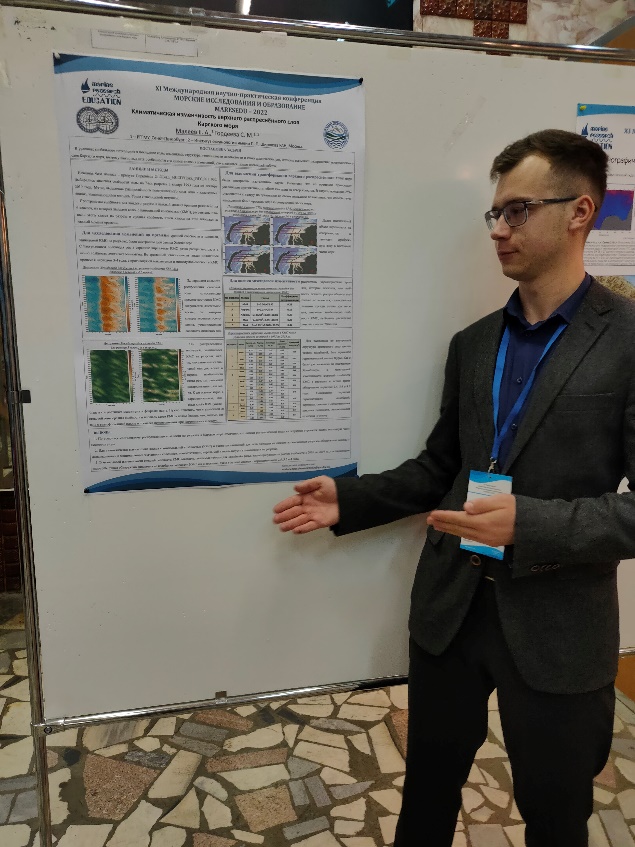 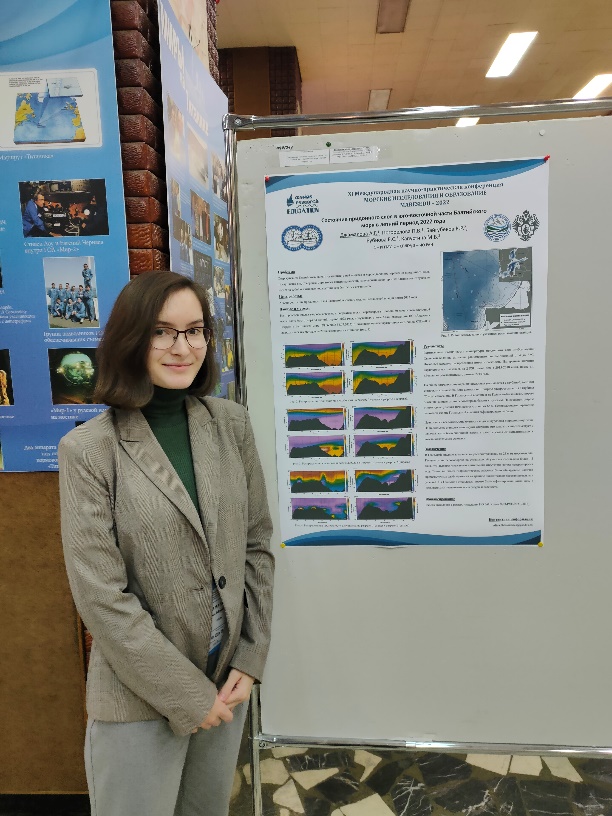 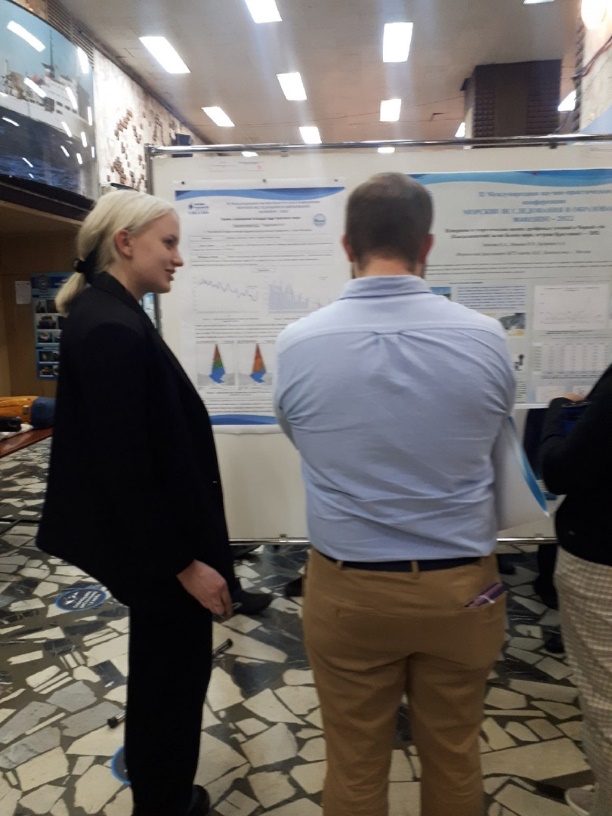 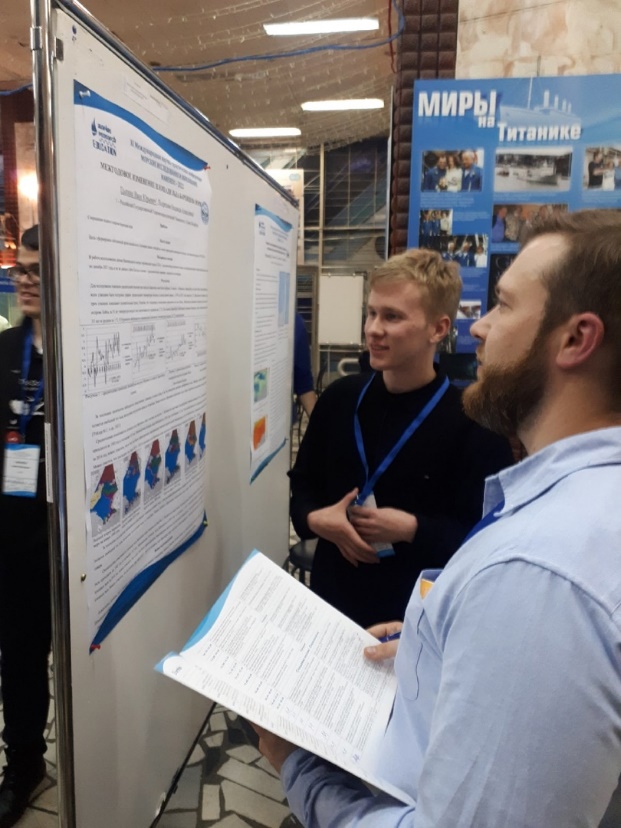 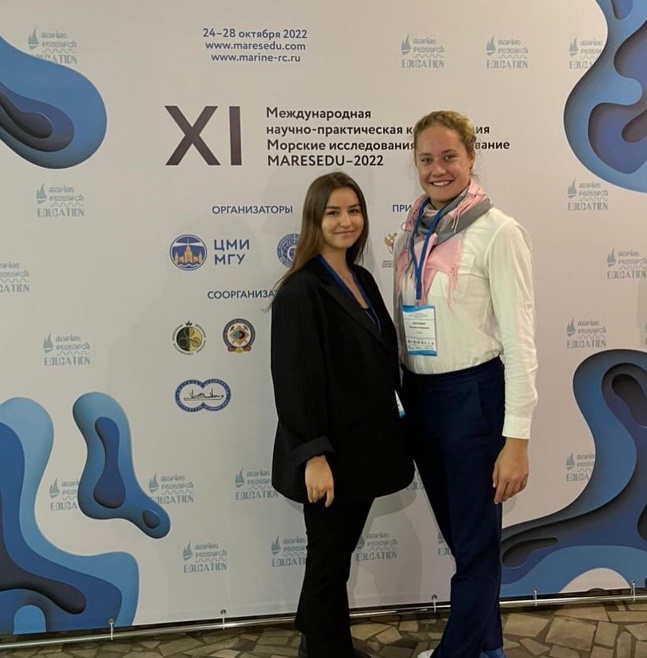 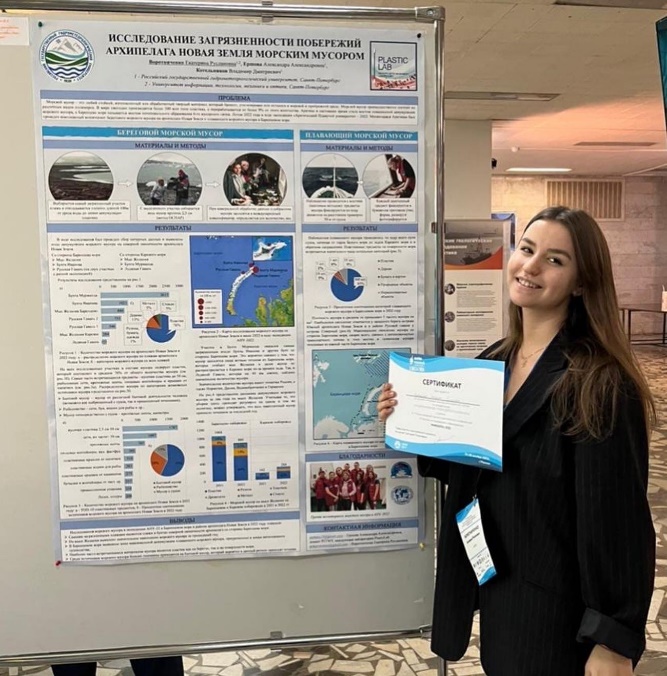 